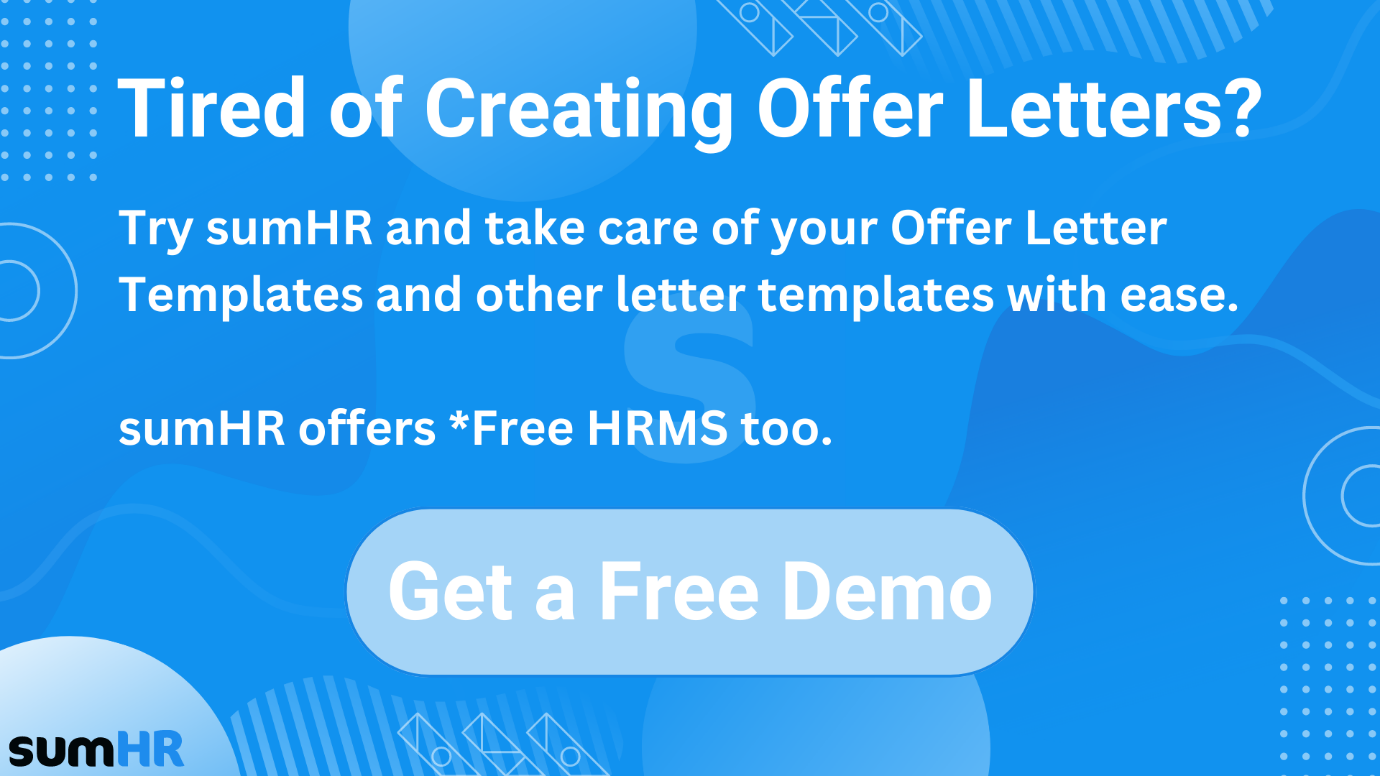 Get a Free Demo from sumHR.Book a DemoCheck the template below 👇🏼. Modify as per your requirements. The elements that need to be changed are highlighted in yellow for your convenience.﻿﻿Dear [Candidate name]Our hiring team was positively excited to meet and interact with you these past few days and we would like to offer you a job position at [company name] in the role of [role title].Your expected joining date is [date].We will be offering you the following compensation and benefits:• Annual gross salary of * [total annual salary] (12 monthly wages per year)• Private health and dental insurance planComputer workstation of your choice [if applicable]• Paid vacation leaves per annum• Educational materials and expenses, subject to management approvalEligibility for any additional employee benefits that the company may provide in the future.This offer is valid until the [date]. To accept the offer, send us an email [mention email address] or revert to this mail to confirm that you agree with the proposed terms. If you prefer to accept the offer by phone, feel free to call [employee name] on [employee phone number].We are looking forward to having you on our team and to seeing you achieve great things at [company name].Sincerely,[Sender Name & Designation]Signatures:Company Representative [Signature & Date][Company Representative Name & Designation][Employee Signature & Date][Employee Name]